Brownfield Recreation Department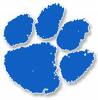 January 2017 MinutesDate:  January 9th, 2017In attendance:   Tara Warren, Heather Jean, Lynn Boyle, Jenn Macomber (phone), Jenn Westerberg, Heather BryanMeeting Opened: 6:39 pmFinancials and Budget -   Fireworks $436.20    Skate Rink $55.02   Sports $696.18    Town 5455.29 Community Activities $476.07     Summer Camp $5455.29Jammiepalooza – December 29th, there were 5 children in attendance, fun time, all kids picked up by 4:45pm.  Low numbers due to weather.  2 teens volunteered as well as one mom.  Friends of Rec Donations – Russ Maidment got a grant from Chicks Lumber for wood to build shelves in shed, he also built the shelves.  We will plan on getting new storage containers in the spring. (Voted to send a thank you card)Background Checks – State now has records online so they should only take 2-3 days.  Also price dropped by $0.50 each.Adult Play group- still going strong – lost Pam Bovine last week. Tara attended her services the previous week.  (Voted to send a sympathy card)New Rec Committee- 99% COMPLETE – Waiting on the word from the Selectmen Sports:Basketball – K/1 started last week, Tara and Michele Eagan helped coach. 16-17 kids.  Coach Melissa will return this weekCheering- Still going well.  Margie Wright and Kristi Cousins are coaching and are doing a great job.Fit Club –will be starting up again, Friday Afternoons. Cost is $30 for 7 weeks , from 3pm-5pm. K-6 grades to participate.  We need older kids and parents to volunteer, there is a sign up sheet online and in school newsletters.Christmas Tree Lighting -biggest attendance ever.  Next year we will plan on two wagons. Decorations looked great.  Santa did a great job and there were more than enough goodies donated by the church ladies.Paint Night – 1/24/17 at 6:30pm.  We can have up to 60 people, Rec Department will provide coffee, hot cocoa, and snacks. We have 12 spots sold, others on list but haven’t paid yet. Snow date 1/25/17.  Tara put ad in the Shoppers Guide.Misc.-   ~Tara in conference Tuesday – Thursday this week~Spring conference is in March in Portland~Monthly Ideas for classes: Crockpot cooking, Pallet sign making, essential oils class, basket making	~Heather Jean would like to start a Craft Club – once a month bring your crafts to the BCC and work on them.  Meet new people and share ideas.  Free to participate.~Refrigerator donated to Rec Dept by Chris Gillespie (Voted to send a thank you card) ~Heather Jean may have a chest freezer to donate for snack shack~Tara received an email -19 yr old girl moving into town interested in coaching softball and cheering~Budget committee meeting to address Rec Dept Budget is on 2/14/17 6:30 pmNext Meeting: Meeting will be February 13th, 6:30 PM Meeting closed: 7:44 pm